28 декабря 2005 года N 441-ЗС
ОБЛАСТНОЙ ЗАКОНРОСТОВСКОЙ ОБЛАСТИО ГОСУДАРСТВЕННОМ РЕГУЛИРОВАНИИ ПРОИЗВОДСТВА И ОБОРОТАЭТИЛОВОГО СПИРТА, АЛКОГОЛЬНОЙ И СПИРТОСОДЕРЖАЩЕЙПРОДУКЦИИ НА ТЕРРИТОРИИ РОСТОВСКОЙ ОБЛАСТИПринятЗаконодательным Собранием27 декабря 2005 года(в ред. Областных законов РО от 02.03.2010 N 367-ЗС,от 18.11.2011 N 733-ЗС, от 03.12.2012 N 989-ЗС)Статья 1. Предмет регулирования настоящего Областного закона(в ред. Областного закона РО от 18.11.2011 N 733-ЗС)Настоящий Областной закон в соответствии с Федеральным законом от 22 ноября 1995 года N 171-ФЗ "О государственном регулировании производства и оборота этилового спирта, алкогольной и спиртосодержащей продукции и об ограничении потребления (распития) алкогольной продукции" (далее - Федеральный закон "О государственном регулировании производства и оборота этилового спирта, алкогольной и спиртосодержащей продукции и об ограничении потребления (распития) алкогольной продукции") устанавливает полномочия органов государственной власти Ростовской области в области производства и оборота этилового спирта, алкогольной и спиртосодержащей продукции, а также регулирует иные вопросы в указанной сфере.Статья 2. Полномочия Законодательного Собрания Ростовской области1. К полномочиям Законодательного Собрания Ростовской области в сфере законодательного регулирования производства и оборота этилового спирта, алкогольной и спиртосодержащей продукции относятся:1) утратил силу. - Областной закон от 02.03.2010 N 367-ЗС;2) установление для организаций, осуществляющих розничную продажу алкогольной продукции (за исключением организаций общественного питания), требования к минимальному размеру оплаченного уставного капитала (уставного фонда);3) установление дополнительных ограничений времени, условий и мест розничной продажи алкогольной продукции, в том числе полного запрета на розничную продажу алкогольной продукции;(п. 3 в ред. Областного закона РО от 18.11.2011 N 733-ЗС)4-6) утратили силу. - Областной закон РО от 18.11.2011 N 733-ЗС.Статья 3. Полномочия Правительства Ростовской области(в ред. Областного закона РО от 18.11.2011 N 733-ЗС)1. К полномочиям Правительства Ростовской области в области производства и оборота этилового спирта, алкогольной и спиртосодержащей продукции относятся:(в ред. Областного закона РО от 18.11.2011 N 733-ЗС)1-3) утратили силу. - Областной закон РО от 18.11.2011 N 733-ЗС.4) создание экспертной комиссии для рассмотрения жалоб на решения лицензирующего органа и утверждение положения о ней;5) утратил силу. - Областной закон РО от 18.11.2011 N 733-ЗС.6) определение уполномоченного областного органа исполнительной власти в области производства и оборота этилового спирта, алкогольной и спиртосодержащей продукции;(в ред. Областного закона РО от 18.11.2011 N 733-ЗС)7) принятие решения об образовании государственного областного учреждения, осуществляющего техническое и информационное обеспечение деятельности уполномоченного областного органа исполнительной власти в области производства и оборота этилового спирта, алкогольной и спиртосодержащей продукции, мониторинг качества и безопасности алкогольной продукции, предназначенной для розничной продажи на территории Ростовской области;(в ред. Областного закона РО от 18.11.2011 N 733-ЗС)7.1) определение в порядке, установленном Правительством Российской Федерации, мест массового скопления граждан и мест нахождения источников повышенной опасности, в которых не допускается розничная продажа алкогольной продукции;(п. 7.1 введен Областным законом РО от 18.11.2011 N 733-ЗС)8) иные полномочия в соответствии с федеральным и областным законодательством в области производства и оборота этилового спирта, алкогольной и спиртосодержащей продукции.Статья 4. Полномочия областного органа исполнительной власти, уполномоченного в области производства и оборота этилового спирта, алкогольной и спиртосодержащей продукции(в ред. Областного закона РО от 18.11.2011 N 733-ЗС)1. Областной орган исполнительной власти, уполномоченный в области производства и оборота этилового спирта, алкогольной и спиртосодержащей продукции:(в ред. Областного закона РО от 18.11.2011 N 733-ЗС)1) координирует деятельность государственного областного учреждения, указанного в пункте 7 статьи 3 настоящего Областного закона;2) взаимодействует с территориальными органами федеральных органов исполнительной власти, осуществляющими полномочия в области производства и оборота этилового спирта, алкогольной и спиртосодержащей продукции;(п. 2 в ред. Областного закона РО от 18.11.2011 N 733-ЗС)3) осуществляет лицензионный контроль за розничной продажей алкогольной продукции;(п. 3 в ред. Областного закона РО от 18.11.2011 N 733-ЗС)4) выдает лицензии на розничную продажу алкогольной продукции;5) ведет государственную регистрацию выданных лицензий на розничную продажу алкогольной продукции, лицензий, действие которых приостановлено, и аннулированных лицензий;5.1) осуществляет прием деклараций об объеме розничной продажи алкогольной и спиртосодержащей продукции, государственный контроль за их представлением, анализ объема и структуры розничного оборота алкогольной продукции на территории Ростовской области;(п. 5.1 введен Областным законом РО от 18.11.2011 N 733-ЗС)5.2) организует изготовление бланков деклараций об объеме розничной продажи алкогольной и спиртосодержащей продукции;(п. 5.2 введен Областным законом РО от 18.11.2011 N 733-ЗС)6) подписывает соглашения с уполномоченными органами государственной власти других субъектов Российской Федерации о признании выданных лицензий на розничную продажу алкогольной продукции действующими на территории соответствующих субъектов Российской Федерации;7) проводит анализ состояния рынка алкогольной продукции, объема и номенклатуры поставляемой для розничной торговли и общественного питания алкогольной продукции на территории Ростовской области;8) в установленном порядке вносит предложения о разработке и реализации совместно с федеральными органами исполнительной власти федеральных и областных программ производства и оборота этилового спирта, алкогольной и спиртосодержащей продукции;9-10) утрачивают силу с 1 января 2013 года. - Областной закон РО от 03.12.2012 N 989-ЗС;11) осуществляет иные полномочия в соответствии с федеральным и областным законодательством в области оборота алкогольной и спиртосодержащей продукции.2. Утратила силу. - Областной закон РО от 18.11.2011 N 733-ЗС.Статья 5. Государственное областное учреждение1. Государственное областное учреждение, указанное в пункте 7 статьи 3 настоящего Областного закона, в соответствии с уставом учреждения:1) осуществляет техническое и информационное обеспечение деятельности уполномоченного областного органа исполнительной власти в области производства и оборота этилового спирта, алкогольной и спиртосодержащей продукции;(в ред. Областного закона РО от 18.11.2011 N 733-ЗС)2) осуществляет мониторинг качества и безопасности алкогольной продукции, предназначенной для розничной продажи на территории Ростовской области;3-4) утратили силу. - Областной закон РО от 18.11.2011 N 733-ЗС;5) обеспечивает разработку, внедрение и техническое сопровождение программы лицензирования розничной продажи алкогольной продукции и государственной регистрации выданных, приостановленных и аннулированных лицензий;6) осуществляет иные функции, предусмотренные уставом учреждения и нормативными правовыми актами Правительства Ростовской области.(п. 6 в ред. Областного закона РО от 18.11.2011 N 733-ЗС)Статья 6. Полномочия органов местного самоуправления в Ростовской области1. Органы местного самоуправления в Ростовской области в соответствии с Федеральным законом "О государственном регулировании производства и оборота этилового спирта, алкогольной и спиртосодержащей продукции и об ограничении потребления (распития) алкогольной продукции" в пределах своей компетенции осуществляют контроль за соблюдением законодательства в области розничной продажи алкогольной продукции.(часть 1 в ред. Областного закона РО от 18.11.2011 N 733-ЗС)2. В порядке, установленном федеральным законом, органы местного самоуправления в Ростовской области могут наделяться областным законом отдельными государственными полномочиями Ростовской области в области производства и оборота этилового спирта, алкогольной и спиртосодержащей продукции с передачей необходимых для их осуществления материальных и финансовых средств.Статьи 7 - 8.1. Утратили силу. - Областной закон РО от 18.11.2011 N 733-ЗС.Статья 9. Утратила силу. - Областной закон от 02.03.2010 N 367-ЗС.Статья 9.1. Требование к минимальному размеру оплаченного уставного капитала (уставного фонда) для организаций, осуществляющих розничную продажу алкогольной продукции(введена Областным законом РО от 18.11.2011 N 733-ЗС)Для организаций, осуществляющих розничную продажу алкогольной продукции на территории Ростовской области (за исключением организаций общественного питания), минимальный размер оплаченного уставного капитала (уставного фонда) составляет 10000 рублей.Статья 10. Порядок финансирования деятельности по реализации государственных полномочий в области производства и оборота этилового спирта, алкогольной и спиртосодержащей продукцииДеятельность органов государственной власти Ростовской области по реализации государственных полномочий в области производства и оборота этилового спирта, алкогольной и спиртосодержащей продукции финансируется за счет средств областного бюджета.В случае передачи органам местного самоуправления в Ростовской области отдельных государственных полномочий Ростовской области в области производства и оборота этилового спирта, алкогольной и спиртосодержащей продукции финансовое обеспечение переданных государственных полномочий осуществляется за счет предоставляемых местным бюджетам субвенций из областного бюджета.Статья 11. Ответственность за нарушение настоящего Областного законаОрганизации и их должностные лица, должностные лица органов государственной власти Ростовской области и органов местного самоуправления в Ростовской области, нарушающие требования настоящего Областного закона, несут ответственность в соответствии с федеральным законодательством.(в ред. Областного закона РО от 18.11.2011 N 733-ЗС)Статья 12. Заключительные и переходные положения1. Настоящий Областной закон вступает в силу с 1 января 2006 года.2. Настоящий Областной закон со дня его вступления в силу и до 1 июля 2006 года применяется в отношении граждан, осуществляющих предпринимательскую деятельность по розничной продаже алкогольной продукции.3. Утратила силу. - Областной закон от 02.03.2010 N 367-ЗС.4. Лицензии на розничную продажу алкогольной продукции, выданные организациям, сохраняют свою силу до истечения срока их действия.5. Нормативные правовые акты органов государственной власти Ростовской области и органов местного самоуправления в Ростовской области подлежат приведению в соответствие с настоящим Областным законом в течение двух месяцев со дня его вступления в силу.До приведения в соответствие с настоящим Областным законом указанные нормативные правовые акты действуют в части, не противоречащей настоящему Областному закону.6. Утратила силу. - Областной закон РО от 18.11.2011 N 733-ЗС.Глава Администрации(Губернатор) Ростовской областиВ.ЧУБг. Ростов-на-Дону28 декабря 2005 годаN 441-ЗС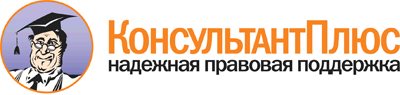 Областной закон Ростовской области от 28.12.2005 N 441-ЗС
(ред. от 03.12.2012)
"О государственном регулировании производства и оборота этилового спирта, алкогольной и спиртосодержащей продукции на территории Ростовской области"
(принят ЗС РО 27.12.2005)Документ предоставлен КонсультантПлюс

www.consultant.ru

Дата сохранения: 15.07.2013